PERATURAN MAJELIS WALI AMANATUNIVERSITAS PENDIDIKAN INDONESIANOMOR 01/PER/MWA UPI/2016TENTANGPIAGAM KOMITE AUDIT UNIVERSITAS PENDIDIKAN INDONESIA DENGAN RAHMAT TUHAN YANG MAHA ESAMAJELIS WALI AMANAT UNIVERSITAS PENDIDIKAN INDONESIA,Menimbang:    a. 	bahwa tujuan Komite Audit Universitas Pendidikan Indonesia (KA UPI) adalah untuk terciptanya kebijakan audit internal bidang nonakademik, terlaksananya evaluasi hasi audit internal dan audit eksternal, mitigasi risiko dalam hal kerja sama usaha UPI dengan pihak lain, dan terciptanya sinergi pengawasan di lingkungan UPI;b.	bahwa untuk tujuan dimaksud diperlukan Piagam Komite Audit sebagai pedoman bagi KA UPI Masa Jabatan 2015-2020 dalam menjalankan tugas dan tanggungjawabnya dan sekaligus sebagai acuan bersama dalam mengatur hubungan tugas antara KA UPI dengan pihak-pihak yang terkait di dalam maupun di luar UPI;c.	bahwa dengan adanya Piagam KA UPI diharapkan pelaksanaan tugas KA UPI sebagai organ MWA UPI dapat dicapai secara optomal;d. bahwa berdasarkan pertimbangan sebagaimana dimaksud pada huruf a, huruf b, dan huruf c, perlu menetapkan Peraturan Majelis Wali Amanat tentang Piagam Komite Audit Universitas Pendidikan Indonesia;							Ditetapkan di Bandung                                                            			pada tanggal 17 Februari 2016Majelis Wali Amanat Universitas Pendidikan IndonesiaKetua, 						Sekretaris,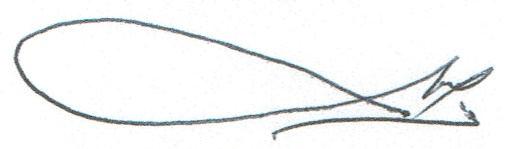 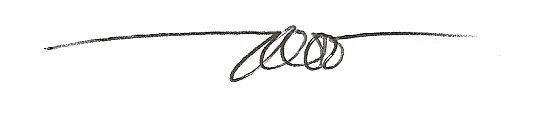 Dr. (HC). KH. As’ad Said Ali 			Prof. Dr. H. Ishak  Abdulhak, M.Pd.LAMPIRANPERATURAN MAJELIS WALI AMANAT UNIVERSITAS PENDIDIKAN INDONESIANOMOR  01/PER/MWA UPI/2016TANGGAL 17 FEBRUARI 2016PIAGAM KOMITE AUDIT UNIVERSITAS PENDIDIKAN INDONESIA BAB IPENDAHULUANLandasan HukumUndang-Undang Dasar Negara Republik Indonesia Tahun 1945; Undang-UndangNomor 12 Tahun 2012 tentang Pendidikan Tinggi (Lembaran Negara Republik Indonesia Tahun 2012 Nomor 158, Tambahan Lembaran Negara Republik Indonesia Nomor 5336);Peraturan PemerintahNomor 15 Tahun 2014 tentang Statuta Universitas Pendidikan Indonesia (Lembaran Negara Republik Indonesia Tahun 2014 Nomor 41, Tambahan Lembaran Negara Republik Indonesia Nomor 5509).Landasan OperasionalPeraturan MWA Nomor 03/MWA UPI/2015 tanggal 16 Maret 2015 tentang Peraturan Pelaksanaan Peraturan Pemerintah Nomor 15 tahun 2014 tentang Statuta Universitas Pendidikan Indonesia sebagaimana telah diubah dengan Peraturan MWA Nomor 06/MWA UPI/2015 tanggal 5 Oktober2015 tentang Perubahan Atas Peraturan MWA Nomor 03/MWA UPI/2015 tentang Peraturan Pelaksanaan Peraturan Pemerintah Nomor 15 tahun 2014 tentang Statuta Universitas Pendidikan Indonesia;Keputusan Majelis Wali Amanat UPI Nomor 16/KEP/MWA UPI/2015 tanggal 9 September 2015 tentang Pemberhentian Pimpinan dan Anggota Komite Audit UPI Masa Jabatan 2010-2015 dan Pengangkatan Pimpinan dan Anggota Komite Audit UPI Masa Jabatan 2015-2020.BAB  IIFUNGSI KOMITE AUDITKomite Audit Universitas Pendidikan Indonesia (selanjutnya disebut “KA UPI”) merupakan suatu perangkat Majelis Wali Amanat Universitas Pendidikan Indonesia (selanjutnya disebut  “MWA UPI”), yang secara independen berfungsi melakukan evaluasi terhadap hasil audit internal dan audit eksternal atas penyelenggaraan  UPI untuk dan atas nama MWA UPI yang dibentuk berdasarkan Peraturan Pemerintah Nomor 15 tahun 2014 tanggal 28 Pebruari 2014 tentang Statuta Universitas Pendidikan Indonesia dan Peraturan MWA Nomor 03/MWA UPI/2015 tanggal 16 Maret 2015 tentang Peraturan Pelaksanaan Peraturan Pemerintah Nomor 15 tahun 2014 tentang Statuta Universitas Pendidikan Indonesia sebagaimana telah diubah dengan Peraturan MWA Nomor 06/MWA UPI/2015 tanggal 5 Oktober2015  tentang Perubahan atas Peraturan MWA Nomor 03/MWA UPI/2015 tentang Peraturan Pelaksanaan Peraturan Pemerintah Nomor 15 tahun 2014 tentang Statuta Universitas Pendidikan Indonesia.BAB IIIMAKSUD DAN TUJUAN PIAGAM KOMITE AUDIT1.	Maksud Penyusunan Piagam Komite Audit Piagam KA UPI disusun dengan maksud sebagai pedoman bagi KA UPI Masa Jabatan2015–2020. Dalam menjalankan tugas dan tanggung jawabnya dan sekaligus sebagai acuan bersama dalam mengatur hubungan tugas antara KA UPI dengan pihak-pihak yang terkait di dalam maupun di luar UPI. Dengan demikian pelaksanaan tugas KA UPI sebagai organ MWA UPI dapat dicapai secara optimal tanpa harus berbenturan dengan kepentingan pihak lain yang terkait.Tujuan Penyusunan Piagam Komite Audit Piagam KA UPI disusun dengan tujuan agar tugas KA UPI dapat berjalan dengan lancar, dapat diterima dan dipertanggungjawabkan secara profesional kepada semua pihak yang berkepentingan.BAB IVVISI, MISI DAN TUJUAN  KOMITE AUDITVisi Komite AuditDalam jangka waktu lima tahun ke depan, KA UPI sebagai organ MWA UPI ingin mewujudkan kebijakan pengawasan dan pengendalian bidang non akademik universitas dengan Tata Kelola yang Baik, Sehat, dan Transparan (Good Governance, Health & Transparancy sehingga dapat mewujudkan visi UPI sebagai universitas Pelopor dan Unggul (Leading and Outstanding).Misi Komite AuditMenetapkan rumusan kebijakan audit internal bidang non akademik;Mengevaluasi hasil audit internal dan audit eksternal;Melakukan penelaahan (kajian) terhadap manajemen resiko dalam hal kerjasama usaha UPI dengan pihak lain;Menumbuhkembangkan sinergi pengawasan di lingkungan UPI.Tujuan Komite AuditTerciptanya kebijakan audit internal bidang non akademik;Terlaksananya evaluasi hasil audit internal dan audit eksternal;Mitigasi risiko dalam hal kerjasama usaha UPI dengan pihak lain;Terciptanya sinergi pengawasan di lingkungan UPI.BAB  VKEDUDUKAN KOMITE AUDITBahwa sesuai dengan keperluan pembentukannya, KA UPI melaksanakan tugasnya secara independen dan bertanggung jawab kepada MWA UPI. Oleh karenanya KA UPI tidak mempunyai tugas dan wewenang eksekutif serta tidak boleh dipengaruhi oleh siapapun juga dalam melaksanakan tugasnya.KA UPI dalam pelaksanaan tugas baik secara bersama-sama maupun secara sendiri-sendiri harus bebas dari pengaruh pihak lain.BAB  VISTRUKTUR DAN KEANGGOTAAN KOMITE AUDITAnggota KA UPI berjumlah 5 (lima) orang, terdiriatas 1 (satu) orang ketua merangkap anggota yang berasal dari anggota MWA dan 1 (satu) orang sekretaris merangkap anggota, serta 3 (tiga) orang anggota yang bukan berasal dari anggota MWA. KA UPI dipilih, diangkat, dan diberhentikan oleh MWA UPI untuk masa jabatan selama 5 (lima) tahun serta tidak dapat dipilih dan diangkat kembali.Keanggotaan KA UPI yang berasal dari luar anggota MWA dinyatakan berhenti apabila: berakhir masa jabatan; berhalangan tetap; mengundurkan diri; diberhentikan karena dinyatakan tidak cakap dalam menjalankan tugasnya;berdasarkan keputusan MWA; ataudijatuhi hukuman karena melakukan tindak pidana berdasarkan putusan pengadilan yang telah mempunyai kekuatan hukum tetap. 4. 	Anggota KA UPI yang berasal dari MWA dinyatakan berhenti apabila tidak lagi menjadi anggota MWA. 5. 	Apabila terjadi kekosongan anggota KA UPI, dapat dilakukan penggantian antarwaktu sesuai dengan ketentuan peraturan MWA UPI.6. 	Anggota KA UPI yang  bukan berasal dari anggota  MWA UPI telah memenuhi persyaratan sebagai berikut: bertakwa kepada Tuhan Yang Maha Esa; cakap dan/atau mampu melakukan perbuatan hukum; sehat jasmani dan rohani; memiliki komitmen, integritas yang   tinggi, kemampuan, pengetahuan, dan pengalaman yang memadai sesuai dengan latar belakang pendidikan, prestasi, wawasan, minat dalam bidang audit, serta mampu berkomunikasi secara efektif; memiliki pemahaman tentang Statuta UPI dan Peraturan MWA UPI; memiliki kompetensi antara lain dalam bidang: akuntansi, keuangan, hukum dan tatakelola perguruan tinggi serta pengelolaan barang milik Negara;tidak menjabat sebagai pimpinan UPI dan/atau jabatan lainnya di UPI.BAB  VIITUGAS POKOK DAN WEWENANG KOMITE AUDITTugas Pokok Komite AuditKA UPI mempunyai tugas pokok untuk:Merumuskan kebijakan Audit Internal bidang non akademik UPI;Mengevaluasi hasil Audit Internal danAudit Eksternal (meliputi: KAP, Inspektorat Jenderal, BPK, dan lain-lain) bidang nona kademik UPI;Melaporkan hasil kesimpulan dan mengajukan saran dari hasil evaluasi Audit Internal dan Audit Eksternal (meliputi: KAP, Inspektorat Jenderal, BPK, dan lain-lain) kepadaMWA UPI;Menyampaikan pendapat tentang kriteria calon Kantor Akuntan Publik yang diajukan Rektor kepada MWA UPI;Mengevaluasi dan mengusulkan hasil pemilihan jasa Kantor AkuntanPublik kepada MWA UPI;Menyusun Program Kerja dan Rencana Kerja serta Anggaran Tahunan KA UPI; danMelakukan penelaahan (kajian) terhadap manajemen risiko dalam hal kerjasama usaha UPI dengan pihak lain.2..	Wewenang Komite AuditMelalui MWA UPI, KA UPI dapat:Mengakses seluruh data dan/atau informasi dan/atau keterangan  yang relevan tentang UPI terkait dengan wewenang, tugas dan fungsinya;Berkomunikasi dengan pihak-pihak terkait di lingkungan UPI;Berkomunikasi dengan Auditor Eksternal (meliputi: KAP, Inspektorat Jenderal, BPK, dan lain-lain) bidang Non Akademik;Melakukan pemantauan terhadap kegiatan Audit Internal dan KAP;Mendampingi kegiatan audit yang dilaksanakan oleh Inspektorat Jenderal, BPK, dan lain-lain);Mengundang dan meminta bantuan Tenaga Ahli dalam bidang tertentu, jika diperlukan. BAB   VIIIHUBUNGAN KERJAKA UPI harus mampu menjalin hubungan kerja dan berkomunikasi dengan baik  secara lisan maupun tertulis dengan pihak-pihak terkait di lingkungan UPI dan Auditor Eksternal (meliputi: KAP, Inspektorat Jenderal, BPK, dan lain-lain) bidang non akademik, serta pihak lain yang memiliki hubungan kerja dengan UPI.BAB   IXSTANDAR ETIKAAnggota KA UPI harus tetap merahasiakan informasi yang diperoleh sewaktu menjabat, sesuai dengan peraturan perundang-undangan yang berlaku;Anggota KA UPI dalam melaksanakan tugas dan tanggung jawabnya wajib menaati Kontrak Kerja dan dilarang mengambil keuntungan pribadi baik secara langsung maupun tidak langsung dari kegiatan UPI, selain honorarium dan/atau tunjangan lainnya sesuai dengan peraturan perundang-undangan yang berlaku dan peraturan lainnya.BAB XPENUTUPBila dipandang perlu, Piagam KA UPI dapat disempurnakan bersama-sama dengan MWA UPI;Pengesahan atas penetapan dan perubahan tersebut ditetapkan melalui Keputusan Majelis Wali Amanat UPI;Dengan disahkan dan ditetapkannya Piagam KA UPI ini, maka Piagam Komite Audit sebelumnya dinyatakan tidak berlaku.Ditetapkan di Bandungpada tanggal 17 Februari 2016MAJELIS WALI AMANAT UNIVERSITAS PENDIDIKAN INDONESIA,Ketua,					Sekretaris,Dr. (HC). KH. As’ad Said Ali		Prof. Dr. H. Ishak  Abdulhak, M.Pd.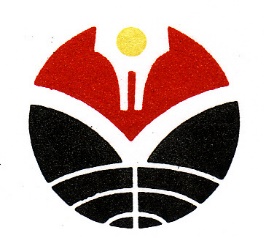 MAJELIS WALI AMANATUNIVERSITAS PENDIDIKAN Jl. Dr. Setiabudhi No. 229,  40154 Telp/Fax. 022-2011514, 2013651Laman: http://www.upi.edu  E-mail: mwa@upi.edu Mengingat:Undang-Undang Nomor 20 Tahun 2003 tentang Sistem Pendidikan Nasional (Lembaran Negara Republik Indonesia Nomor 78, Tambahan Lembaran Negara  Republik Indonesia Nomor 4301);Undang-Undang  Nomor 12 Tahun 2012 tentang  Pendidikan Tinggi (Lembaran Negara Republik Indonesia Tahun 2012 Nomor 156, Tambahan Lembaran Negara Republik Indonesia Nomor 5336);Peraturan Pemerintah Nomor 19 Tahun 2005 tentang Standar Nasional Pendidikan (Lembaran Negara Republik Indonesia Tahun 2005 Nomor 41, Tambahan Lembaran Negara Republik Indonesia Nomor 4496) sebagaimana telah diubah dengan Peraturan Pemerintah Nomor 13 Tahun 2015 tentang Perubahan Kedua Atas Peraturan Pemerintah Nomor 19 Tahun 2005 tentang Standar Nasional Pendidikan (Lembaran Negara Republik Indonesia Tahun 2015 Nomor 45, Tambahan Lembaran Negara Republik Indonesia Nomor 5670);Peraturan Pemerintah Nomor 4 Tahun 2014 tentang Penyelenggaraan Pendidikan Tinggi dan Pengelolaan Perguruan Tinggi (Lembaran Negara Republik Indonesia Tahun 2014 Nomor 16, Tambahan Lembaran Negara Republik Indonesia Nomor 5500);Peraturan Pemerintah Nomor 15 Tahun 2014 tentang Statuta Universitas Pendidikan Indonesia Badan Hukum (Lembaran Negara Republik Indonesia Tahun 2014 Nomor 41);Peraturan Pemerintah Nomor 26 Tahun 2015 tentang Bentuk dan Mekanisme Pendanaan Perguruan Tinggi Negeri Badan Hukum (Lembaran Negara Republik Indonesia Tahun 2015 Nomor 110, Tambahan Lembaran Negara Republik Indonesia Nomor 5699);Peraturan Menteri Pendidikan dan Kebudayaan Nomor 49 Tahun 2014 tentang Standar Nasional Pendidikan Tinggi (Berita Negara Republik Indonesia Tahun 2014 Nomor 769);Peraturan Menteri Riset, Teknologi dan Pendidikan Tinggi Nomor 50 Tahun 2014 tentang Sistem Penjaminan Mutu Pendidikan Tinggi (Berita Negara Republik Indonesia Tahun 2014 Nomor 788);Keputusan Menteri Riset, Teknologi, dan Pendidikan Tinggi Nomor 04/MPK.A4/KP/2015 tentang Pengangkatan Anggota Majelis Wali Amanat Universitas Pendidikan Indonesia Periode 2015-2020;Peraturan Majelis Wali Amanat Nomor 03/PER/MWA UPI/2015 tentang Peraturan Pelaksanaan Peraturan Pemerintah Nomor 15 Tahun 2014 tentang Statuta Universitas Pendidikan Indonesia sebagaimana telah diubah kedua kalinya dengan Peraturan Majelis Wali Amanat Nomor 01/PER/MWA UPI/2017 tentang Perubahan Kedua Atas Peraturan Majelis Wali Amanat Nomor 03/PER/MWA UPI/2015 tentang Peraturan Pelaksanaan Peraturan Pemerintah Nomor 15 Tahun 2014 tentang Statuta Universitas Pendidikan Indonesia;Peraturan Majelis Wali Amanat Nomor 08/PERMWA UPI/2015 tentang Rencana Strategis Universitas Pendidikan Indonesia Tahun 2016-2020;Undang-Undang Nomor 20 Tahun 2003 tentang Sistem Pendidikan Nasional (Lembaran Negara Republik Indonesia Nomor 78, Tambahan Lembaran Negara  Republik Indonesia Nomor 4301);Undang-Undang  Nomor 12 Tahun 2012 tentang  Pendidikan Tinggi (Lembaran Negara Republik Indonesia Tahun 2012 Nomor 156, Tambahan Lembaran Negara Republik Indonesia Nomor 5336);Peraturan Pemerintah Nomor 19 Tahun 2005 tentang Standar Nasional Pendidikan (Lembaran Negara Republik Indonesia Tahun 2005 Nomor 41, Tambahan Lembaran Negara Republik Indonesia Nomor 4496) sebagaimana telah diubah dengan Peraturan Pemerintah Nomor 13 Tahun 2015 tentang Perubahan Kedua Atas Peraturan Pemerintah Nomor 19 Tahun 2005 tentang Standar Nasional Pendidikan (Lembaran Negara Republik Indonesia Tahun 2015 Nomor 45, Tambahan Lembaran Negara Republik Indonesia Nomor 5670);Peraturan Pemerintah Nomor 4 Tahun 2014 tentang Penyelenggaraan Pendidikan Tinggi dan Pengelolaan Perguruan Tinggi (Lembaran Negara Republik Indonesia Tahun 2014 Nomor 16, Tambahan Lembaran Negara Republik Indonesia Nomor 5500);Peraturan Pemerintah Nomor 15 Tahun 2014 tentang Statuta Universitas Pendidikan Indonesia Badan Hukum (Lembaran Negara Republik Indonesia Tahun 2014 Nomor 41);Peraturan Pemerintah Nomor 26 Tahun 2015 tentang Bentuk dan Mekanisme Pendanaan Perguruan Tinggi Negeri Badan Hukum (Lembaran Negara Republik Indonesia Tahun 2015 Nomor 110, Tambahan Lembaran Negara Republik Indonesia Nomor 5699);Peraturan Menteri Pendidikan dan Kebudayaan Nomor 49 Tahun 2014 tentang Standar Nasional Pendidikan Tinggi (Berita Negara Republik Indonesia Tahun 2014 Nomor 769);Peraturan Menteri Riset, Teknologi dan Pendidikan Tinggi Nomor 50 Tahun 2014 tentang Sistem Penjaminan Mutu Pendidikan Tinggi (Berita Negara Republik Indonesia Tahun 2014 Nomor 788);Keputusan Menteri Riset, Teknologi, dan Pendidikan Tinggi Nomor 04/MPK.A4/KP/2015 tentang Pengangkatan Anggota Majelis Wali Amanat Universitas Pendidikan Indonesia Periode 2015-2020;Peraturan Majelis Wali Amanat Nomor 03/PER/MWA UPI/2015 tentang Peraturan Pelaksanaan Peraturan Pemerintah Nomor 15 Tahun 2014 tentang Statuta Universitas Pendidikan Indonesia sebagaimana telah diubah kedua kalinya dengan Peraturan Majelis Wali Amanat Nomor 01/PER/MWA UPI/2017 tentang Perubahan Kedua Atas Peraturan Majelis Wali Amanat Nomor 03/PER/MWA UPI/2015 tentang Peraturan Pelaksanaan Peraturan Pemerintah Nomor 15 Tahun 2014 tentang Statuta Universitas Pendidikan Indonesia;Peraturan Majelis Wali Amanat Nomor 08/PERMWA UPI/2015 tentang Rencana Strategis Universitas Pendidikan Indonesia Tahun 2016-2020;Undang-Undang Nomor 20 Tahun 2003 tentang Sistem Pendidikan Nasional (Lembaran Negara Republik Indonesia Nomor 78, Tambahan Lembaran Negara  Republik Indonesia Nomor 4301);Undang-Undang  Nomor 12 Tahun 2012 tentang  Pendidikan Tinggi (Lembaran Negara Republik Indonesia Tahun 2012 Nomor 156, Tambahan Lembaran Negara Republik Indonesia Nomor 5336);Peraturan Pemerintah Nomor 19 Tahun 2005 tentang Standar Nasional Pendidikan (Lembaran Negara Republik Indonesia Tahun 2005 Nomor 41, Tambahan Lembaran Negara Republik Indonesia Nomor 4496) sebagaimana telah diubah dengan Peraturan Pemerintah Nomor 13 Tahun 2015 tentang Perubahan Kedua Atas Peraturan Pemerintah Nomor 19 Tahun 2005 tentang Standar Nasional Pendidikan (Lembaran Negara Republik Indonesia Tahun 2015 Nomor 45, Tambahan Lembaran Negara Republik Indonesia Nomor 5670);Peraturan Pemerintah Nomor 4 Tahun 2014 tentang Penyelenggaraan Pendidikan Tinggi dan Pengelolaan Perguruan Tinggi (Lembaran Negara Republik Indonesia Tahun 2014 Nomor 16, Tambahan Lembaran Negara Republik Indonesia Nomor 5500);Peraturan Pemerintah Nomor 15 Tahun 2014 tentang Statuta Universitas Pendidikan Indonesia Badan Hukum (Lembaran Negara Republik Indonesia Tahun 2014 Nomor 41);Peraturan Pemerintah Nomor 26 Tahun 2015 tentang Bentuk dan Mekanisme Pendanaan Perguruan Tinggi Negeri Badan Hukum (Lembaran Negara Republik Indonesia Tahun 2015 Nomor 110, Tambahan Lembaran Negara Republik Indonesia Nomor 5699);Peraturan Menteri Pendidikan dan Kebudayaan Nomor 49 Tahun 2014 tentang Standar Nasional Pendidikan Tinggi (Berita Negara Republik Indonesia Tahun 2014 Nomor 769);Peraturan Menteri Riset, Teknologi dan Pendidikan Tinggi Nomor 50 Tahun 2014 tentang Sistem Penjaminan Mutu Pendidikan Tinggi (Berita Negara Republik Indonesia Tahun 2014 Nomor 788);Keputusan Menteri Riset, Teknologi, dan Pendidikan Tinggi Nomor 04/MPK.A4/KP/2015 tentang Pengangkatan Anggota Majelis Wali Amanat Universitas Pendidikan Indonesia Periode 2015-2020;Peraturan Majelis Wali Amanat Nomor 03/PER/MWA UPI/2015 tentang Peraturan Pelaksanaan Peraturan Pemerintah Nomor 15 Tahun 2014 tentang Statuta Universitas Pendidikan Indonesia sebagaimana telah diubah kedua kalinya dengan Peraturan Majelis Wali Amanat Nomor 01/PER/MWA UPI/2017 tentang Perubahan Kedua Atas Peraturan Majelis Wali Amanat Nomor 03/PER/MWA UPI/2015 tentang Peraturan Pelaksanaan Peraturan Pemerintah Nomor 15 Tahun 2014 tentang Statuta Universitas Pendidikan Indonesia;Peraturan Majelis Wali Amanat Nomor 08/PERMWA UPI/2015 tentang Rencana Strategis Universitas Pendidikan Indonesia Tahun 2016-2020;MEMUTUSKAN:MEMUTUSKAN:MEMUTUSKAN:MEMUTUSKAN:MenetapkanMenetapkan:PERATURAN MAJELIS WALI AMANAT TENTANG PIAGAM KOMITE AUDIT UNIVERSITAS PENDIDIKAN INDONESIA Pasal 1Pasal 1Pasal 1Pasal 1Dengan Peraturan Majelis Wali Amanat ini ditetapkan Piagam Komite Audit Universitas Pendidikan Indonesia. Dengan Peraturan Majelis Wali Amanat ini ditetapkan Piagam Komite Audit Universitas Pendidikan Indonesia. Dengan Peraturan Majelis Wali Amanat ini ditetapkan Piagam Komite Audit Universitas Pendidikan Indonesia. Dengan Peraturan Majelis Wali Amanat ini ditetapkan Piagam Komite Audit Universitas Pendidikan Indonesia. Pasal 2Piagam Komite Audit Universitas Pendidikan Indonesia meliputi:BAB I       PENDAHULUANBAB II      FUNGSI KOMITE AUDITBAB III     MAKSUD DAN TUJUAN PIAGAM KOMITE AUDITBAB IV    VISI, MISI, DAN TUJUAN KOMITE AUDITBAB V      KEDUDUKAN KOMITE AUDITBAB VI     STRUKTUR DAN KEANGGOTAAN KOMITE AUDITBAB VII    TUGAS POKOK DAN WEWENANG KOMITE AUDITBAB VIII   HUBUNGAN KERJABAB IX     STANDAR ETIKABAB X       PENUTUPPasal 2Piagam Komite Audit Universitas Pendidikan Indonesia meliputi:BAB I       PENDAHULUANBAB II      FUNGSI KOMITE AUDITBAB III     MAKSUD DAN TUJUAN PIAGAM KOMITE AUDITBAB IV    VISI, MISI, DAN TUJUAN KOMITE AUDITBAB V      KEDUDUKAN KOMITE AUDITBAB VI     STRUKTUR DAN KEANGGOTAAN KOMITE AUDITBAB VII    TUGAS POKOK DAN WEWENANG KOMITE AUDITBAB VIII   HUBUNGAN KERJABAB IX     STANDAR ETIKABAB X       PENUTUPPasal 2Piagam Komite Audit Universitas Pendidikan Indonesia meliputi:BAB I       PENDAHULUANBAB II      FUNGSI KOMITE AUDITBAB III     MAKSUD DAN TUJUAN PIAGAM KOMITE AUDITBAB IV    VISI, MISI, DAN TUJUAN KOMITE AUDITBAB V      KEDUDUKAN KOMITE AUDITBAB VI     STRUKTUR DAN KEANGGOTAAN KOMITE AUDITBAB VII    TUGAS POKOK DAN WEWENANG KOMITE AUDITBAB VIII   HUBUNGAN KERJABAB IX     STANDAR ETIKABAB X       PENUTUPPasal 2Piagam Komite Audit Universitas Pendidikan Indonesia meliputi:BAB I       PENDAHULUANBAB II      FUNGSI KOMITE AUDITBAB III     MAKSUD DAN TUJUAN PIAGAM KOMITE AUDITBAB IV    VISI, MISI, DAN TUJUAN KOMITE AUDITBAB V      KEDUDUKAN KOMITE AUDITBAB VI     STRUKTUR DAN KEANGGOTAAN KOMITE AUDITBAB VII    TUGAS POKOK DAN WEWENANG KOMITE AUDITBAB VIII   HUBUNGAN KERJABAB IX     STANDAR ETIKABAB X       PENUTUPPasal 3Piagam Komite Audit Universitas Pendidikan Indonesia sebagaimana dimaksud dalam Pasal 2 tercantum dalam Lampiran yang merupakan bagian tidak terpisahkan dari Peraturan Majelis Wali Amanat. Pasal 3Piagam Komite Audit Universitas Pendidikan Indonesia sebagaimana dimaksud dalam Pasal 2 tercantum dalam Lampiran yang merupakan bagian tidak terpisahkan dari Peraturan Majelis Wali Amanat. Pasal 3Piagam Komite Audit Universitas Pendidikan Indonesia sebagaimana dimaksud dalam Pasal 2 tercantum dalam Lampiran yang merupakan bagian tidak terpisahkan dari Peraturan Majelis Wali Amanat. Pasal 3Piagam Komite Audit Universitas Pendidikan Indonesia sebagaimana dimaksud dalam Pasal 2 tercantum dalam Lampiran yang merupakan bagian tidak terpisahkan dari Peraturan Majelis Wali Amanat. Pasal 4Peraturan Majelis Wali Amanat ini mulai berlaku pada tanggal ditetapkan. Pasal 4Peraturan Majelis Wali Amanat ini mulai berlaku pada tanggal ditetapkan. Pasal 4Peraturan Majelis Wali Amanat ini mulai berlaku pada tanggal ditetapkan. Pasal 4Peraturan Majelis Wali Amanat ini mulai berlaku pada tanggal ditetapkan. 